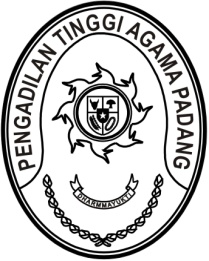 Nomor	: W3-A/HM.02.1/VIII/2023	Padang, 31 Agustus 2023Sifat	: TerbatasLampiran	: -Hal	: Pemusnahan ArsipYth. Ketua Pengadilan Agama se – Sumatera BaratAssalamualaikum warahmatullahi wabarakatuh.Berdasarkan Surat Sekretaris Mahkamah Agung Republik Indonesia Nomor 1132/SEK/KS.00/08/2018 tentang Implementasi Tugas dan Fungsi Kesekretariatan sebagai Unit Pemberian Dukungan Terhadap Pelaksanaan Tugas Pokok Lembaga Peradilan tanggal 23 Agustus 2018 (poin 5), maka kami himbau kepada Saudara bahwa:Pengadilan Tingkat Pertama yang akan melakukan kegiatan pemusnahan arsip agar berkoordinasi dan mengirim surat usulan pemusnahan arsip terlebih dahulu kepada Pengadilan Tinggi Agama Padang. Tidak diperkenankan untuk langsung mengirim surat tersebut kepada Mahkamah Agung (pusat) tanpa berkoordisi dan bersurat ke Pengadilan Tinggi Agama Padang.Demikian disampaikan dan terima kasih.Wassalam,Ketua,Dr. Drs. H. PELMIZAR, M.H.I.